   DOUGLAS A. DUCEY  Governor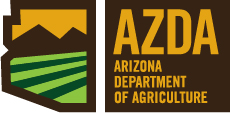 MARK W. KILLIAN       DirectorArizona Department of Agriculture1110 W. Washington Street, Suite 450Phoenix, AZ 85007Notice of Meeting Agenda of the Arizona Department of Agriculture Advisory CouncilPursuant to A.R.S. § 38-431.02 notice is hereby given to the members of the Arizona Department of Agriculture Advisory Council and to the general public that the Arizona Department of Agriculture Advisory Council will hold a meeting open to the public on Monday, August 22, 2022 beginning at 1:00 p.m. at 1110 W. Washington Street, Suite 450 Main Conference Room or meet.google.com/ahi-wtbt-zin.   The agenda for the meeting is as follows: Call to Order.						Chairman John Boelts  Roll Call.						Anita Landy Approval of June 24, 2022 Minutes. 			Chair FY 2023 Budget.						Louise Houseworth FY 2024 Budget.						Mark Killian/Louise Houseworth Rule Package Approval.					Jack Peterson     (Information, discussion and action)										     Discussion and Approval of the following Rule Package:     	Pesticide Use Regulations, Title 3, Chapter 3, Articles 1-5     	Agriculture Safety, Title 3, Chapter 3, Article 10Rule Package Approval.					Jack Peterson      (Information, discussion and action)										      Discussion and Approval of the following Rule Package:      	Seed, Title 3, Chapter 4, Article 2. 		Quarantine, Title 3, Chapter 4, Article 4.  Director’s Update.					Mark Killian      (information)9.   Call to the Public.						Chair				This is the time for the public to comment.  Members of the Council may not discuss items that are not specifically identified on the   agenda.  Therefore, pursuant to A.R.S. § 38-431.01 (H), action taken as a result of public comment will be limited to directing staff to study the matter, responding to any criticism or scheduling the matter for further consideration and decision at a later date.10.  Executive Session.					Chair       To obtain legal advice pursuant to A.R.S. §38-431.03 (A) (3) on any matter on the agenda.11.  Next Meeting.						Chair        TBDPerson(s) with disabilities may request a reasonable accommodation, such as a sign language interpreter, by contacting Melissa Meek at (602) 542-0925 (voice), or 1-800-367-3839 (TDD Relay).  Requests should be made as early as possible to allow time to arrange the accommodation.